     Štefanova ulica 5, 1000 Ljubljana	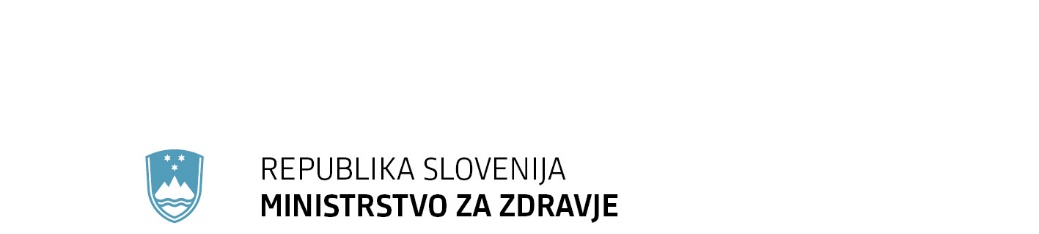                                                                                                                                        T: 01 478 60 01                                                                                                                                     F: 01 478 60 58 	                                          E: gp.mz@gov.si                                                                                                                                    www.mz.gov.siNa podlagi drugega odstavka 2. člena Zakona o proizvodnji in prometu s prepovedanimi drogami (Uradni list RS, št. 108/99, 44/00, 2/04 – ZZdrI-A in 47/04 – ZdZPZ) Vlada Republike Slovenije izdajaU R E D B O o spremembi in dopolnitvah Uredbe o razvrstitvi prepovedanih drogčlenV Uredbi o razvrstitvi prepovedanih drog (Uradni list RS, št. 69/19) se 2. člen spremeni tako, da se glasi:  »2. člen(1) Prepovedana droga je snov, kot je opredeljena v zakonu, ki ureja proizvodnjo in promet s prepovedanimi drogami in je zajeta v Enotni konvenciji Združenih narodov o mamilih iz leta 1961, kakor je bila spremenjena s Protokolom iz leta 1972, ali v Konvenciji Združenih narodov o psihotropnih substancah iz leta 1971. (2) Prepovedana droga je tudi nova psihoaktivna snov v čisti obliki ali v pripravku, ki ni zajeta v Enotni konvenciji Združenih narodov o mamilih iz leta 1961, kakor je bila spremenjena s Protokolom iz leta 1972, ali v Konvenciji Združenih narodov o psihotropnih substancah iz leta 1971, a lahko predstavlja zdravstvena ali socialna tveganja, podobna tistim, ki jih predstavljajo snovi, zajete v teh konvencijah. Prepovedana droga je tudi pripravek ali mešanica, ki vsebuje eno ali več novih psihoaktivnih snovi. (3) Seznam skupin prepovedanih drog iz prejšnjega člena je v Prilogi, ki je sestavni del te uredbe.«.členV Prilogi se:– v seznamu skupine I, za zaporedno številko 262, dodajo nove zaporedne številke od 263 do 268, ki se glasijo:»«.– v seznamu skupine II, za zaporedno številko 113, doda nova zaporedna številka 114, ki se glasi: »«.– v seznamu skupine III b.1.0 Benzodiazepinski anksiolitiki in hipnotiki, za zaporedno številko 37 dodata novi zaporedni številki 38 in 39, ki se glasita:»«.3. členTa uredba začne veljati petnajsti dan po objavi v Uradnem listu Republike Slovenije.Št.  0070-86/2020							     Vlada Republike SlovenijeLjubljana, dne 									Janez Janša EVA 2020-2711-0066								 predsednikObrazložitev S predlogom Uredbe o spremembi in dopolnitvah Uredbe o razvrstitvi prepovedanih drog se seznam prepovedanih drog dopolnjuje z osmimi novimi psihoaktivnimi snovmi, ki jih je Komisija Organizacije združenih narodov za droge na letošnjem rednem marčnem zasedanju razvrstila na seznam mednarodno reguliranih psihoaktivnih snovi. Fenazepam je benzodiazepin, ki ni učinkovina v nobenem zdravilu z dovoljenjem za promet po Zakonu o zdravilih (Uradni list RS, št. 17/14 in 66/19), zato se razvršča v seznamu skupine III b.1.0 Benzodiazepinski anksiolitiki in hipnotiki.Seznam prepovedanih drog se dopolnjuje tudi s sintetičnim opioidom, izotonitazenom, ki je podoben morfiju in fentanilu. Soroden je tudi snovema etonitazen in klonitazen, ki sta v Enotni konvenciji Združenih narodov (ZN) iz leta 1961 uvrščeni med narkotike. S predlogom Uredbe se vsebinsko prenaša tudi definicija novih psihoaktivnih snovi, kot je bila opredeljena z Direktivo (EU) 2017/2103 Evropskega parlamenta in Sveta z dne 15. novembra 2017 o spremembi Okvirnega sklepa Sveta 2004/757/PNZ zaradi vključitve novih psihoaktivnih snovi v opredelitev pojma „prepovedana droga“ in razveljavitvi Sklepa Sveta 2005/387/PNZ.Številka: 0070-86/2020/1Številka: 0070-86/2020/1Ljubljana, 17. avgust 2020Ljubljana, 17. avgust 2020EVA 2020-2711-0066EVA 2020-2711-0066GENERALNI SEKRETARIAT VLADE REPUBLIKE SLOVENIJEGp.gs@gov.siGENERALNI SEKRETARIAT VLADE REPUBLIKE SLOVENIJEGp.gs@gov.siZADEVA: Uredba o spremembi in dopolnitvah Uredbe o razvrstitvi prepovedanih drog – predlog za obravnavo ZADEVA: Uredba o spremembi in dopolnitvah Uredbe o razvrstitvi prepovedanih drog – predlog za obravnavo ZADEVA: Uredba o spremembi in dopolnitvah Uredbe o razvrstitvi prepovedanih drog – predlog za obravnavo ZADEVA: Uredba o spremembi in dopolnitvah Uredbe o razvrstitvi prepovedanih drog – predlog za obravnavo 1. Predlog sklepov vlade:1. Predlog sklepov vlade:1. Predlog sklepov vlade:1. Predlog sklepov vlade:Na podlagi prvega odstavka 21. člena Zakona o Vladi Republike Slovenije (Uradni list RS, št. 24/05 – uradno prečiščeno besedilo, 109/08, 38/10 – ZUKN, 8/12, 21/13, 47/13 – ZDU-1G, 65/14 in 55/17) in drugega odstavka 2. člena Zakona o proizvodnji in prometu s prepovedanimi drogami (Uradni list RS, št. 108/99, 44/00, 2/04 – ZZdrI-A in 47/04 – ZdZPZ) je Vlada Republike Slovenije na ... seji dne ... pod točko… sprejela naslednji SKLEPVlada Republike Slovenije je izdala Uredbo o spremembi in dopolnitvah Uredbe o razvrstitvi prepovedanih drog in jo objavi v Uradnem listu Republike Slovenije.                                                                                                             Dr. Božo Predalič                           			                                         GENERALNI SEKRETARPriloga: - predlog Uredbe o spremembi in dopolnitvah Uredbe o razvrstitvi prepovedanih drogSklep prejmejo:- Ministrstvo za zdravje,- Ministrstvo za notranje zadeve, - Ministrstvo za finance, - Ministrstvo za gospodarski razvoj in tehnologijo, - Ministrstvo za pravosodje, - Ministrstvo za javno upravo,- Služba Vlade RS za zakonodajo.Na podlagi prvega odstavka 21. člena Zakona o Vladi Republike Slovenije (Uradni list RS, št. 24/05 – uradno prečiščeno besedilo, 109/08, 38/10 – ZUKN, 8/12, 21/13, 47/13 – ZDU-1G, 65/14 in 55/17) in drugega odstavka 2. člena Zakona o proizvodnji in prometu s prepovedanimi drogami (Uradni list RS, št. 108/99, 44/00, 2/04 – ZZdrI-A in 47/04 – ZdZPZ) je Vlada Republike Slovenije na ... seji dne ... pod točko… sprejela naslednji SKLEPVlada Republike Slovenije je izdala Uredbo o spremembi in dopolnitvah Uredbe o razvrstitvi prepovedanih drog in jo objavi v Uradnem listu Republike Slovenije.                                                                                                             Dr. Božo Predalič                           			                                         GENERALNI SEKRETARPriloga: - predlog Uredbe o spremembi in dopolnitvah Uredbe o razvrstitvi prepovedanih drogSklep prejmejo:- Ministrstvo za zdravje,- Ministrstvo za notranje zadeve, - Ministrstvo za finance, - Ministrstvo za gospodarski razvoj in tehnologijo, - Ministrstvo za pravosodje, - Ministrstvo za javno upravo,- Služba Vlade RS za zakonodajo.Na podlagi prvega odstavka 21. člena Zakona o Vladi Republike Slovenije (Uradni list RS, št. 24/05 – uradno prečiščeno besedilo, 109/08, 38/10 – ZUKN, 8/12, 21/13, 47/13 – ZDU-1G, 65/14 in 55/17) in drugega odstavka 2. člena Zakona o proizvodnji in prometu s prepovedanimi drogami (Uradni list RS, št. 108/99, 44/00, 2/04 – ZZdrI-A in 47/04 – ZdZPZ) je Vlada Republike Slovenije na ... seji dne ... pod točko… sprejela naslednji SKLEPVlada Republike Slovenije je izdala Uredbo o spremembi in dopolnitvah Uredbe o razvrstitvi prepovedanih drog in jo objavi v Uradnem listu Republike Slovenije.                                                                                                             Dr. Božo Predalič                           			                                         GENERALNI SEKRETARPriloga: - predlog Uredbe o spremembi in dopolnitvah Uredbe o razvrstitvi prepovedanih drogSklep prejmejo:- Ministrstvo za zdravje,- Ministrstvo za notranje zadeve, - Ministrstvo za finance, - Ministrstvo za gospodarski razvoj in tehnologijo, - Ministrstvo za pravosodje, - Ministrstvo za javno upravo,- Služba Vlade RS za zakonodajo.Na podlagi prvega odstavka 21. člena Zakona o Vladi Republike Slovenije (Uradni list RS, št. 24/05 – uradno prečiščeno besedilo, 109/08, 38/10 – ZUKN, 8/12, 21/13, 47/13 – ZDU-1G, 65/14 in 55/17) in drugega odstavka 2. člena Zakona o proizvodnji in prometu s prepovedanimi drogami (Uradni list RS, št. 108/99, 44/00, 2/04 – ZZdrI-A in 47/04 – ZdZPZ) je Vlada Republike Slovenije na ... seji dne ... pod točko… sprejela naslednji SKLEPVlada Republike Slovenije je izdala Uredbo o spremembi in dopolnitvah Uredbe o razvrstitvi prepovedanih drog in jo objavi v Uradnem listu Republike Slovenije.                                                                                                             Dr. Božo Predalič                           			                                         GENERALNI SEKRETARPriloga: - predlog Uredbe o spremembi in dopolnitvah Uredbe o razvrstitvi prepovedanih drogSklep prejmejo:- Ministrstvo za zdravje,- Ministrstvo za notranje zadeve, - Ministrstvo za finance, - Ministrstvo za gospodarski razvoj in tehnologijo, - Ministrstvo za pravosodje, - Ministrstvo za javno upravo,- Služba Vlade RS za zakonodajo.2. Predlog za obravnavo predloga zakona po nujnem ali skrajšanem postopku v državnem zboru z obrazložitvijo razlogov:2. Predlog za obravnavo predloga zakona po nujnem ali skrajšanem postopku v državnem zboru z obrazložitvijo razlogov:2. Predlog za obravnavo predloga zakona po nujnem ali skrajšanem postopku v državnem zboru z obrazložitvijo razlogov:2. Predlog za obravnavo predloga zakona po nujnem ali skrajšanem postopku v državnem zboru z obrazložitvijo razlogov:////3.a Osebe, odgovorne za strokovno pripravo in usklajenost gradiva:3.a Osebe, odgovorne za strokovno pripravo in usklajenost gradiva:3.a Osebe, odgovorne za strokovno pripravo in usklajenost gradiva:3.a Osebe, odgovorne za strokovno pripravo in usklajenost gradiva:-	Vesna-Kerstin Petrič, vršilka dolžnosti generalne direktorice Direktorata za javno zdravje,               Ministrstvo za zdravje,-           dr. Jože Hren, sekretar, Ministrstvo za zdravje.-	Vesna-Kerstin Petrič, vršilka dolžnosti generalne direktorice Direktorata za javno zdravje,               Ministrstvo za zdravje,-           dr. Jože Hren, sekretar, Ministrstvo za zdravje.-	Vesna-Kerstin Petrič, vršilka dolžnosti generalne direktorice Direktorata za javno zdravje,               Ministrstvo za zdravje,-           dr. Jože Hren, sekretar, Ministrstvo za zdravje.-	Vesna-Kerstin Petrič, vršilka dolžnosti generalne direktorice Direktorata za javno zdravje,               Ministrstvo za zdravje,-           dr. Jože Hren, sekretar, Ministrstvo za zdravje.3.b Zunanji strokovnjaki, ki so sodelovali pri pripravi dela ali celotnega gradiva:3.b Zunanji strokovnjaki, ki so sodelovali pri pripravi dela ali celotnega gradiva:3.b Zunanji strokovnjaki, ki so sodelovali pri pripravi dela ali celotnega gradiva:3.b Zunanji strokovnjaki, ki so sodelovali pri pripravi dela ali celotnega gradiva:-	dr. Roman Kranvogl, Nacionalni laboratorij za zdravje okolje in hrano.-	dr. Roman Kranvogl, Nacionalni laboratorij za zdravje okolje in hrano.-	dr. Roman Kranvogl, Nacionalni laboratorij za zdravje okolje in hrano.-	dr. Roman Kranvogl, Nacionalni laboratorij za zdravje okolje in hrano.4. Predstavniki vlade, ki bodo sodelovali pri delu državnega zbora:4. Predstavniki vlade, ki bodo sodelovali pri delu državnega zbora:4. Predstavniki vlade, ki bodo sodelovali pri delu državnega zbora:4. Predstavniki vlade, ki bodo sodelovali pri delu državnega zbora:////5. Kratek povzetek gradiva:5. Kratek povzetek gradiva:5. Kratek povzetek gradiva:5. Kratek povzetek gradiva:S predlogom Uredbe o spremembi in dopolnitvah Uredbe o razvrstitvi prepovedanih drog se v slovensko zakonodajo prenaša sedem novih psihoaktivnih snovi, ki jih je Komisija Organizacije združenih narodov za droge na letošnjem rednem marčnem zasedanju razvrstila na seznam mednarodno reguliranih psihoaktivnih snovi. Javna agencija Republike Slovenije za zdravila in medicinske pripomoček predlaga razvrstitev snovi fenazepam v III. skupino prepovedanih drog 'b.1.0 Benzodiazepinski anksiolitiki in hipnotiki'. Fenazepam je benzodiazepin, ki ni učinkovina v nobenem zdravilu z dovoljenjem za promet po Zakonu o zdravilih (Uradni list RS, št. 17/14 in 66/19).Seznam prepovedanih drog se dopolnjuje tudi s sintetičnim opioidom, izotonitazenom, ki je podoben morfiju in fentanilu. Soroden je tudi snovema etonitazen in klonitazen, ki sta v Enotni konvenciji Združenih narodov (ZN) iz leta 1961 uvrščeni med narkotike. S predlogom Uredbe se vsebinsko prenaša tudi definicija novih psihoaktivnih snovi, kot je bila opredeljena z Direktivo (EU) 2017/2103 Evropskega parlamenta in Sveta z dne 15. novembra 2017 o spremembi Okvirnega sklepa Sveta 2004/757/PNZ zaradi vključitve novih psihoaktivnih snovi v opredelitev pojma „prepovedana droga“ in razveljavitvi Sklepa Sveta 2005/387/PNZ.S predlogom Uredbe o spremembi in dopolnitvah Uredbe o razvrstitvi prepovedanih drog se v slovensko zakonodajo prenaša sedem novih psihoaktivnih snovi, ki jih je Komisija Organizacije združenih narodov za droge na letošnjem rednem marčnem zasedanju razvrstila na seznam mednarodno reguliranih psihoaktivnih snovi. Javna agencija Republike Slovenije za zdravila in medicinske pripomoček predlaga razvrstitev snovi fenazepam v III. skupino prepovedanih drog 'b.1.0 Benzodiazepinski anksiolitiki in hipnotiki'. Fenazepam je benzodiazepin, ki ni učinkovina v nobenem zdravilu z dovoljenjem za promet po Zakonu o zdravilih (Uradni list RS, št. 17/14 in 66/19).Seznam prepovedanih drog se dopolnjuje tudi s sintetičnim opioidom, izotonitazenom, ki je podoben morfiju in fentanilu. Soroden je tudi snovema etonitazen in klonitazen, ki sta v Enotni konvenciji Združenih narodov (ZN) iz leta 1961 uvrščeni med narkotike. S predlogom Uredbe se vsebinsko prenaša tudi definicija novih psihoaktivnih snovi, kot je bila opredeljena z Direktivo (EU) 2017/2103 Evropskega parlamenta in Sveta z dne 15. novembra 2017 o spremembi Okvirnega sklepa Sveta 2004/757/PNZ zaradi vključitve novih psihoaktivnih snovi v opredelitev pojma „prepovedana droga“ in razveljavitvi Sklepa Sveta 2005/387/PNZ.S predlogom Uredbe o spremembi in dopolnitvah Uredbe o razvrstitvi prepovedanih drog se v slovensko zakonodajo prenaša sedem novih psihoaktivnih snovi, ki jih je Komisija Organizacije združenih narodov za droge na letošnjem rednem marčnem zasedanju razvrstila na seznam mednarodno reguliranih psihoaktivnih snovi. Javna agencija Republike Slovenije za zdravila in medicinske pripomoček predlaga razvrstitev snovi fenazepam v III. skupino prepovedanih drog 'b.1.0 Benzodiazepinski anksiolitiki in hipnotiki'. Fenazepam je benzodiazepin, ki ni učinkovina v nobenem zdravilu z dovoljenjem za promet po Zakonu o zdravilih (Uradni list RS, št. 17/14 in 66/19).Seznam prepovedanih drog se dopolnjuje tudi s sintetičnim opioidom, izotonitazenom, ki je podoben morfiju in fentanilu. Soroden je tudi snovema etonitazen in klonitazen, ki sta v Enotni konvenciji Združenih narodov (ZN) iz leta 1961 uvrščeni med narkotike. S predlogom Uredbe se vsebinsko prenaša tudi definicija novih psihoaktivnih snovi, kot je bila opredeljena z Direktivo (EU) 2017/2103 Evropskega parlamenta in Sveta z dne 15. novembra 2017 o spremembi Okvirnega sklepa Sveta 2004/757/PNZ zaradi vključitve novih psihoaktivnih snovi v opredelitev pojma „prepovedana droga“ in razveljavitvi Sklepa Sveta 2005/387/PNZ.S predlogom Uredbe o spremembi in dopolnitvah Uredbe o razvrstitvi prepovedanih drog se v slovensko zakonodajo prenaša sedem novih psihoaktivnih snovi, ki jih je Komisija Organizacije združenih narodov za droge na letošnjem rednem marčnem zasedanju razvrstila na seznam mednarodno reguliranih psihoaktivnih snovi. Javna agencija Republike Slovenije za zdravila in medicinske pripomoček predlaga razvrstitev snovi fenazepam v III. skupino prepovedanih drog 'b.1.0 Benzodiazepinski anksiolitiki in hipnotiki'. Fenazepam je benzodiazepin, ki ni učinkovina v nobenem zdravilu z dovoljenjem za promet po Zakonu o zdravilih (Uradni list RS, št. 17/14 in 66/19).Seznam prepovedanih drog se dopolnjuje tudi s sintetičnim opioidom, izotonitazenom, ki je podoben morfiju in fentanilu. Soroden je tudi snovema etonitazen in klonitazen, ki sta v Enotni konvenciji Združenih narodov (ZN) iz leta 1961 uvrščeni med narkotike. S predlogom Uredbe se vsebinsko prenaša tudi definicija novih psihoaktivnih snovi, kot je bila opredeljena z Direktivo (EU) 2017/2103 Evropskega parlamenta in Sveta z dne 15. novembra 2017 o spremembi Okvirnega sklepa Sveta 2004/757/PNZ zaradi vključitve novih psihoaktivnih snovi v opredelitev pojma „prepovedana droga“ in razveljavitvi Sklepa Sveta 2005/387/PNZ.6. Presoja posledic za:6. Presoja posledic za:6. Presoja posledic za:6. Presoja posledic za:a)javnofinančna sredstva nad 40.000 EUR v tekočem in naslednjih treh letihjavnofinančna sredstva nad 40.000 EUR v tekočem in naslednjih treh letihNEb)usklajenost slovenskega pravnega reda s pravnim redom Evropske unijeusklajenost slovenskega pravnega reda s pravnim redom Evropske unijeDAc)administrativne poslediceadministrativne poslediceNEč)gospodarstvo, zlasti mala in srednja podjetja ter konkurenčnost podjetijgospodarstvo, zlasti mala in srednja podjetja ter konkurenčnost podjetijNEd)okolje, vključno s prostorskimi in varstvenimi vidikiokolje, vključno s prostorskimi in varstvenimi vidikiNEe)socialno področjesocialno področjeNEf)dokumente razvojnega načrtovanja:nacionalne dokumente razvojnega načrtovanjarazvojne politike na ravni programov po strukturi razvojne klasifikacije programskega proračunarazvojne dokumente Evropske unije in mednarodnih organizacijdokumente razvojnega načrtovanja:nacionalne dokumente razvojnega načrtovanjarazvojne politike na ravni programov po strukturi razvojne klasifikacije programskega proračunarazvojne dokumente Evropske unije in mednarodnih organizacijNE7.a Predstavitev ocene finančnih posledic nad 40.000 EUR:/7.a Predstavitev ocene finančnih posledic nad 40.000 EUR:/7.a Predstavitev ocene finančnih posledic nad 40.000 EUR:/7.a Predstavitev ocene finančnih posledic nad 40.000 EUR:/I. Ocena finančnih posledic, ki niso načrtovane v sprejetem proračunuI. Ocena finančnih posledic, ki niso načrtovane v sprejetem proračunuI. Ocena finančnih posledic, ki niso načrtovane v sprejetem proračunuI. Ocena finančnih posledic, ki niso načrtovane v sprejetem proračunuI. Ocena finančnih posledic, ki niso načrtovane v sprejetem proračunuI. Ocena finančnih posledic, ki niso načrtovane v sprejetem proračunuI. Ocena finančnih posledic, ki niso načrtovane v sprejetem proračunuI. Ocena finančnih posledic, ki niso načrtovane v sprejetem proračunuI. Ocena finančnih posledic, ki niso načrtovane v sprejetem proračunuTekoče leto (t)Tekoče leto (t)t + 1t + 2t + 2t + 2t + 3Predvideno povečanje (+) ali zmanjšanje (–) prihodkov državnega proračuna Predvideno povečanje (+) ali zmanjšanje (–) prihodkov državnega proračuna Predvideno povečanje (+) ali zmanjšanje (–) prihodkov občinskih proračunov Predvideno povečanje (+) ali zmanjšanje (–) prihodkov občinskih proračunov Predvideno povečanje (+) ali zmanjšanje (–) odhodkov državnega proračuna Predvideno povečanje (+) ali zmanjšanje (–) odhodkov državnega proračuna Predvideno povečanje (+) ali zmanjšanje (–) odhodkov občinskih proračunovPredvideno povečanje (+) ali zmanjšanje (–) odhodkov občinskih proračunovPredvideno povečanje (+) ali zmanjšanje (–) obveznosti za druga javnofinančna sredstvaPredvideno povečanje (+) ali zmanjšanje (–) obveznosti za druga javnofinančna sredstvaII. Finančne posledice za državni proračunII. Finančne posledice za državni proračunII. Finančne posledice za državni proračunII. Finančne posledice za državni proračunII. Finančne posledice za državni proračunII. Finančne posledice za državni proračunII. Finančne posledice za državni proračunII. Finančne posledice za državni proračunII. Finančne posledice za državni proračunII.a Pravice porabe za izvedbo predlaganih rešitev so zagotovljene:II.a Pravice porabe za izvedbo predlaganih rešitev so zagotovljene:II.a Pravice porabe za izvedbo predlaganih rešitev so zagotovljene:II.a Pravice porabe za izvedbo predlaganih rešitev so zagotovljene:II.a Pravice porabe za izvedbo predlaganih rešitev so zagotovljene:II.a Pravice porabe za izvedbo predlaganih rešitev so zagotovljene:II.a Pravice porabe za izvedbo predlaganih rešitev so zagotovljene:II.a Pravice porabe za izvedbo predlaganih rešitev so zagotovljene:II.a Pravice porabe za izvedbo predlaganih rešitev so zagotovljene:Ime proračunskega uporabnika Šifra in naziv ukrepa, projektaŠifra in naziv ukrepa, projektaŠifra in naziv proračunske postavkeŠifra in naziv proračunske postavkeZnesek za tekoče leto (t)Znesek za tekoče leto (t)Znesek za tekoče leto (t)Znesek za t + 1SKUPAJSKUPAJSKUPAJSKUPAJSKUPAJII.b Manjkajoče pravice porabe bodo zagotovljene s prerazporeditvijo:II.b Manjkajoče pravice porabe bodo zagotovljene s prerazporeditvijo:II.b Manjkajoče pravice porabe bodo zagotovljene s prerazporeditvijo:II.b Manjkajoče pravice porabe bodo zagotovljene s prerazporeditvijo:II.b Manjkajoče pravice porabe bodo zagotovljene s prerazporeditvijo:II.b Manjkajoče pravice porabe bodo zagotovljene s prerazporeditvijo:II.b Manjkajoče pravice porabe bodo zagotovljene s prerazporeditvijo:II.b Manjkajoče pravice porabe bodo zagotovljene s prerazporeditvijo:II.b Manjkajoče pravice porabe bodo zagotovljene s prerazporeditvijo:Ime proračunskega uporabnika Šifra in naziv ukrepa, projektaŠifra in naziv ukrepa, projektaŠifra in naziv proračunske postavke Šifra in naziv proračunske postavke Znesek za tekoče leto (t)Znesek za tekoče leto (t)Znesek za tekoče leto (t)Znesek za t + 1 SKUPAJSKUPAJSKUPAJSKUPAJSKUPAJII.c Načrtovana nadomestitev zmanjšanih prihodkov in povečanih odhodkov proračuna:II.c Načrtovana nadomestitev zmanjšanih prihodkov in povečanih odhodkov proračuna:II.c Načrtovana nadomestitev zmanjšanih prihodkov in povečanih odhodkov proračuna:II.c Načrtovana nadomestitev zmanjšanih prihodkov in povečanih odhodkov proračuna:II.c Načrtovana nadomestitev zmanjšanih prihodkov in povečanih odhodkov proračuna:II.c Načrtovana nadomestitev zmanjšanih prihodkov in povečanih odhodkov proračuna:II.c Načrtovana nadomestitev zmanjšanih prihodkov in povečanih odhodkov proračuna:II.c Načrtovana nadomestitev zmanjšanih prihodkov in povečanih odhodkov proračuna:II.c Načrtovana nadomestitev zmanjšanih prihodkov in povečanih odhodkov proračuna:Novi prihodkiNovi prihodkiNovi prihodkiZnesek za tekoče leto (t)Znesek za tekoče leto (t)Znesek za tekoče leto (t)Znesek za t + 1Znesek za t + 1Znesek za t + 1SKUPAJSKUPAJSKUPAJOBRAZLOŽITEV:Ocena finančnih posledic, ki niso načrtovane v sprejetem proračunu/Finančne posledice za državni proračun/II.a Pravice porabe za izvedbo predlaganih rešitev so zagotovljene:/II.b Manjkajoče pravice porabe bodo zagotovljene s prerazporeditvijo:/II.c Načrtovana nadomestitev zmanjšanih prihodkov in povečanih odhodkov proračuna:        /OBRAZLOŽITEV:Ocena finančnih posledic, ki niso načrtovane v sprejetem proračunu/Finančne posledice za državni proračun/II.a Pravice porabe za izvedbo predlaganih rešitev so zagotovljene:/II.b Manjkajoče pravice porabe bodo zagotovljene s prerazporeditvijo:/II.c Načrtovana nadomestitev zmanjšanih prihodkov in povečanih odhodkov proračuna:        /OBRAZLOŽITEV:Ocena finančnih posledic, ki niso načrtovane v sprejetem proračunu/Finančne posledice za državni proračun/II.a Pravice porabe za izvedbo predlaganih rešitev so zagotovljene:/II.b Manjkajoče pravice porabe bodo zagotovljene s prerazporeditvijo:/II.c Načrtovana nadomestitev zmanjšanih prihodkov in povečanih odhodkov proračuna:        /OBRAZLOŽITEV:Ocena finančnih posledic, ki niso načrtovane v sprejetem proračunu/Finančne posledice za državni proračun/II.a Pravice porabe za izvedbo predlaganih rešitev so zagotovljene:/II.b Manjkajoče pravice porabe bodo zagotovljene s prerazporeditvijo:/II.c Načrtovana nadomestitev zmanjšanih prihodkov in povečanih odhodkov proračuna:        /OBRAZLOŽITEV:Ocena finančnih posledic, ki niso načrtovane v sprejetem proračunu/Finančne posledice za državni proračun/II.a Pravice porabe za izvedbo predlaganih rešitev so zagotovljene:/II.b Manjkajoče pravice porabe bodo zagotovljene s prerazporeditvijo:/II.c Načrtovana nadomestitev zmanjšanih prihodkov in povečanih odhodkov proračuna:        /OBRAZLOŽITEV:Ocena finančnih posledic, ki niso načrtovane v sprejetem proračunu/Finančne posledice za državni proračun/II.a Pravice porabe za izvedbo predlaganih rešitev so zagotovljene:/II.b Manjkajoče pravice porabe bodo zagotovljene s prerazporeditvijo:/II.c Načrtovana nadomestitev zmanjšanih prihodkov in povečanih odhodkov proračuna:        /OBRAZLOŽITEV:Ocena finančnih posledic, ki niso načrtovane v sprejetem proračunu/Finančne posledice za državni proračun/II.a Pravice porabe za izvedbo predlaganih rešitev so zagotovljene:/II.b Manjkajoče pravice porabe bodo zagotovljene s prerazporeditvijo:/II.c Načrtovana nadomestitev zmanjšanih prihodkov in povečanih odhodkov proračuna:        /OBRAZLOŽITEV:Ocena finančnih posledic, ki niso načrtovane v sprejetem proračunu/Finančne posledice za državni proračun/II.a Pravice porabe za izvedbo predlaganih rešitev so zagotovljene:/II.b Manjkajoče pravice porabe bodo zagotovljene s prerazporeditvijo:/II.c Načrtovana nadomestitev zmanjšanih prihodkov in povečanih odhodkov proračuna:        /OBRAZLOŽITEV:Ocena finančnih posledic, ki niso načrtovane v sprejetem proračunu/Finančne posledice za državni proračun/II.a Pravice porabe za izvedbo predlaganih rešitev so zagotovljene:/II.b Manjkajoče pravice porabe bodo zagotovljene s prerazporeditvijo:/II.c Načrtovana nadomestitev zmanjšanih prihodkov in povečanih odhodkov proračuna:        /7.b Predstavitev ocene finančnih posledic pod 40.000 EUR:Neposrednih posledic za državni proračun zaradi sprejetja Uredbo o dopolnitvi Uredbe o razvrstitvi prepovedanih drog ni.7.b Predstavitev ocene finančnih posledic pod 40.000 EUR:Neposrednih posledic za državni proračun zaradi sprejetja Uredbo o dopolnitvi Uredbe o razvrstitvi prepovedanih drog ni.7.b Predstavitev ocene finančnih posledic pod 40.000 EUR:Neposrednih posledic za državni proračun zaradi sprejetja Uredbo o dopolnitvi Uredbe o razvrstitvi prepovedanih drog ni.7.b Predstavitev ocene finančnih posledic pod 40.000 EUR:Neposrednih posledic za državni proračun zaradi sprejetja Uredbo o dopolnitvi Uredbe o razvrstitvi prepovedanih drog ni.7.b Predstavitev ocene finančnih posledic pod 40.000 EUR:Neposrednih posledic za državni proračun zaradi sprejetja Uredbo o dopolnitvi Uredbe o razvrstitvi prepovedanih drog ni.7.b Predstavitev ocene finančnih posledic pod 40.000 EUR:Neposrednih posledic za državni proračun zaradi sprejetja Uredbo o dopolnitvi Uredbe o razvrstitvi prepovedanih drog ni.7.b Predstavitev ocene finančnih posledic pod 40.000 EUR:Neposrednih posledic za državni proračun zaradi sprejetja Uredbo o dopolnitvi Uredbe o razvrstitvi prepovedanih drog ni.7.b Predstavitev ocene finančnih posledic pod 40.000 EUR:Neposrednih posledic za državni proračun zaradi sprejetja Uredbo o dopolnitvi Uredbe o razvrstitvi prepovedanih drog ni.7.b Predstavitev ocene finančnih posledic pod 40.000 EUR:Neposrednih posledic za državni proračun zaradi sprejetja Uredbo o dopolnitvi Uredbe o razvrstitvi prepovedanih drog ni.8. Predstavitev sodelovanja z združenji občin8. Predstavitev sodelovanja z združenji občin8. Predstavitev sodelovanja z združenji občin8. Predstavitev sodelovanja z združenji občin8. Predstavitev sodelovanja z združenji občin8. Predstavitev sodelovanja z združenji občin8. Predstavitev sodelovanja z združenji občin8. Predstavitev sodelovanja z združenji občin8. Predstavitev sodelovanja z združenji občinVsebina predloženega gradiva (predpisa) vpliva na:pristojnosti občin,delovanje občin,financiranje občin.Vsebina predloženega gradiva (predpisa) vpliva na:pristojnosti občin,delovanje občin,financiranje občin.Vsebina predloženega gradiva (predpisa) vpliva na:pristojnosti občin,delovanje občin,financiranje občin.Vsebina predloženega gradiva (predpisa) vpliva na:pristojnosti občin,delovanje občin,financiranje občin.Vsebina predloženega gradiva (predpisa) vpliva na:pristojnosti občin,delovanje občin,financiranje občin.Vsebina predloženega gradiva (predpisa) vpliva na:pristojnosti občin,delovanje občin,financiranje občin.Vsebina predloženega gradiva (predpisa) vpliva na:pristojnosti občin,delovanje občin,financiranje občin.NENEGradivo (predpis) je bilo poslano v mnenje: - Skupnosti občin Slovenije SOS: NE- Združenju občin Slovenije ZOS: NE- Združenju mestnih občin Slovenije ZMOS: NEPredlogi in pripombe združenj so bili upoštevani:v celoti,večinoma,delno,niso bili upoštevani.Bistveni predlogi in pripombe, ki niso bili upoštevani.Gradivo (predpis) je bilo poslano v mnenje: - Skupnosti občin Slovenije SOS: NE- Združenju občin Slovenije ZOS: NE- Združenju mestnih občin Slovenije ZMOS: NEPredlogi in pripombe združenj so bili upoštevani:v celoti,večinoma,delno,niso bili upoštevani.Bistveni predlogi in pripombe, ki niso bili upoštevani.Gradivo (predpis) je bilo poslano v mnenje: - Skupnosti občin Slovenije SOS: NE- Združenju občin Slovenije ZOS: NE- Združenju mestnih občin Slovenije ZMOS: NEPredlogi in pripombe združenj so bili upoštevani:v celoti,večinoma,delno,niso bili upoštevani.Bistveni predlogi in pripombe, ki niso bili upoštevani.Gradivo (predpis) je bilo poslano v mnenje: - Skupnosti občin Slovenije SOS: NE- Združenju občin Slovenije ZOS: NE- Združenju mestnih občin Slovenije ZMOS: NEPredlogi in pripombe združenj so bili upoštevani:v celoti,večinoma,delno,niso bili upoštevani.Bistveni predlogi in pripombe, ki niso bili upoštevani.Gradivo (predpis) je bilo poslano v mnenje: - Skupnosti občin Slovenije SOS: NE- Združenju občin Slovenije ZOS: NE- Združenju mestnih občin Slovenije ZMOS: NEPredlogi in pripombe združenj so bili upoštevani:v celoti,večinoma,delno,niso bili upoštevani.Bistveni predlogi in pripombe, ki niso bili upoštevani.Gradivo (predpis) je bilo poslano v mnenje: - Skupnosti občin Slovenije SOS: NE- Združenju občin Slovenije ZOS: NE- Združenju mestnih občin Slovenije ZMOS: NEPredlogi in pripombe združenj so bili upoštevani:v celoti,večinoma,delno,niso bili upoštevani.Bistveni predlogi in pripombe, ki niso bili upoštevani.Gradivo (predpis) je bilo poslano v mnenje: - Skupnosti občin Slovenije SOS: NE- Združenju občin Slovenije ZOS: NE- Združenju mestnih občin Slovenije ZMOS: NEPredlogi in pripombe združenj so bili upoštevani:v celoti,večinoma,delno,niso bili upoštevani.Bistveni predlogi in pripombe, ki niso bili upoštevani.Gradivo (predpis) je bilo poslano v mnenje: - Skupnosti občin Slovenije SOS: NE- Združenju občin Slovenije ZOS: NE- Združenju mestnih občin Slovenije ZMOS: NEPredlogi in pripombe združenj so bili upoštevani:v celoti,večinoma,delno,niso bili upoštevani.Bistveni predlogi in pripombe, ki niso bili upoštevani.Gradivo (predpis) je bilo poslano v mnenje: - Skupnosti občin Slovenije SOS: NE- Združenju občin Slovenije ZOS: NE- Združenju mestnih občin Slovenije ZMOS: NEPredlogi in pripombe združenj so bili upoštevani:v celoti,večinoma,delno,niso bili upoštevani.Bistveni predlogi in pripombe, ki niso bili upoštevani.9. Predstavitev sodelovanja javnosti:9. Predstavitev sodelovanja javnosti:9. Predstavitev sodelovanja javnosti:9. Predstavitev sodelovanja javnosti:9. Predstavitev sodelovanja javnosti:9. Predstavitev sodelovanja javnosti:9. Predstavitev sodelovanja javnosti:9. Predstavitev sodelovanja javnosti:9. Predstavitev sodelovanja javnosti:Gradivo je bilo predhodno objavljeno na spletni strani predlagatelja:Gradivo je bilo predhodno objavljeno na spletni strani predlagatelja:Gradivo je bilo predhodno objavljeno na spletni strani predlagatelja:Gradivo je bilo predhodno objavljeno na spletni strani predlagatelja:Gradivo je bilo predhodno objavljeno na spletni strani predlagatelja:Gradivo je bilo predhodno objavljeno na spletni strani predlagatelja:Gradivo je bilo predhodno objavljeno na spletni strani predlagatelja:DADA(Če je odgovor NE, navedite, zakaj ni bilo objavljeno.)(Če je odgovor NE, navedite, zakaj ni bilo objavljeno.)(Če je odgovor NE, navedite, zakaj ni bilo objavljeno.)(Če je odgovor NE, navedite, zakaj ni bilo objavljeno.)(Če je odgovor NE, navedite, zakaj ni bilo objavljeno.)(Če je odgovor NE, navedite, zakaj ni bilo objavljeno.)(Če je odgovor NE, navedite, zakaj ni bilo objavljeno.)(Če je odgovor NE, navedite, zakaj ni bilo objavljeno.)(Če je odgovor NE, navedite, zakaj ni bilo objavljeno.)Datum objave: xyV razpravo so bili vključeni: - nevladne organizacije, - predstavniki zainteresirane javnosti,- predstavniki strokovne javnosti.Mnenja, predlogi in pripombe z navedbo predlagateljev: V okviru javne razprave ni bilo podanih mnenj, navedb oziroma pripomb. Datum objave: xyV razpravo so bili vključeni: - nevladne organizacije, - predstavniki zainteresirane javnosti,- predstavniki strokovne javnosti.Mnenja, predlogi in pripombe z navedbo predlagateljev: V okviru javne razprave ni bilo podanih mnenj, navedb oziroma pripomb. Datum objave: xyV razpravo so bili vključeni: - nevladne organizacije, - predstavniki zainteresirane javnosti,- predstavniki strokovne javnosti.Mnenja, predlogi in pripombe z navedbo predlagateljev: V okviru javne razprave ni bilo podanih mnenj, navedb oziroma pripomb. Datum objave: xyV razpravo so bili vključeni: - nevladne organizacije, - predstavniki zainteresirane javnosti,- predstavniki strokovne javnosti.Mnenja, predlogi in pripombe z navedbo predlagateljev: V okviru javne razprave ni bilo podanih mnenj, navedb oziroma pripomb. Datum objave: xyV razpravo so bili vključeni: - nevladne organizacije, - predstavniki zainteresirane javnosti,- predstavniki strokovne javnosti.Mnenja, predlogi in pripombe z navedbo predlagateljev: V okviru javne razprave ni bilo podanih mnenj, navedb oziroma pripomb. Datum objave: xyV razpravo so bili vključeni: - nevladne organizacije, - predstavniki zainteresirane javnosti,- predstavniki strokovne javnosti.Mnenja, predlogi in pripombe z navedbo predlagateljev: V okviru javne razprave ni bilo podanih mnenj, navedb oziroma pripomb. Datum objave: xyV razpravo so bili vključeni: - nevladne organizacije, - predstavniki zainteresirane javnosti,- predstavniki strokovne javnosti.Mnenja, predlogi in pripombe z navedbo predlagateljev: V okviru javne razprave ni bilo podanih mnenj, navedb oziroma pripomb. Datum objave: xyV razpravo so bili vključeni: - nevladne organizacije, - predstavniki zainteresirane javnosti,- predstavniki strokovne javnosti.Mnenja, predlogi in pripombe z navedbo predlagateljev: V okviru javne razprave ni bilo podanih mnenj, navedb oziroma pripomb. Datum objave: xyV razpravo so bili vključeni: - nevladne organizacije, - predstavniki zainteresirane javnosti,- predstavniki strokovne javnosti.Mnenja, predlogi in pripombe z navedbo predlagateljev: V okviru javne razprave ni bilo podanih mnenj, navedb oziroma pripomb. 10. Pri pripravi gradiva so bile upoštevane zahteve iz Resolucije o normativni dejavnosti:10. Pri pripravi gradiva so bile upoštevane zahteve iz Resolucije o normativni dejavnosti:10. Pri pripravi gradiva so bile upoštevane zahteve iz Resolucije o normativni dejavnosti:10. Pri pripravi gradiva so bile upoštevane zahteve iz Resolucije o normativni dejavnosti:10. Pri pripravi gradiva so bile upoštevane zahteve iz Resolucije o normativni dejavnosti:10. Pri pripravi gradiva so bile upoštevane zahteve iz Resolucije o normativni dejavnosti:10. Pri pripravi gradiva so bile upoštevane zahteve iz Resolucije o normativni dejavnosti:DADA11. Gradivo je uvrščeno v delovni program vlade:11. Gradivo je uvrščeno v delovni program vlade:11. Gradivo je uvrščeno v delovni program vlade:11. Gradivo je uvrščeno v delovni program vlade:11. Gradivo je uvrščeno v delovni program vlade:11. Gradivo je uvrščeno v delovni program vlade:11. Gradivo je uvrščeno v delovni program vlade:NENE                                                                                                      Tomaž Gantar                                                                                                         MINISTER                                                                                                      Tomaž Gantar                                                                                                         MINISTER                                                                                                      Tomaž Gantar                                                                                                         MINISTER                                                                                                      Tomaž Gantar                                                                                                         MINISTER                                                                                                      Tomaž Gantar                                                                                                         MINISTER                                                                                                      Tomaž Gantar                                                                                                         MINISTER                                                                                                      Tomaž Gantar                                                                                                         MINISTER                                                                                                      Tomaž Gantar                                                                                                         MINISTER                                                                                                      Tomaž Gantar                                                                                                         MINISTERZap.št.Prepovedana drogaKemijsko imeKemijskaformulaMolekulska masa263.5F-MDMB-PICA (5F-MDMB-2201)metil-2-[[1-(5-fluoropentil)-1H-indol-3-karbonil]amino]-3,3-dimetilbutanoatC21H29FN2O3376,5264.4F-MDMB-BINACAmetil-2-[[1-(4-fluorobutil)-1H-indazol-3-karbonil]amino]-3,3- dimetilbutanoatC19H26FN3O3363,4265.4-CMC (4-KLOROMETKATINON)1-(4-klorofenil)-2-(metilamino)propan-1-onC10H12ClNO197,7266.N-ETILHEKSEDRON2-(etilamino)-1-fenilheksan-1-onC14H21NO219,3267.ALFA-PHP (PV-7)1-fenil-2-(pirolidin-1-il)heksan-1-onC16H23NO245,4268.FLUALPRAZOLAM8-kloro-6-(2-fluorofenil)-1-metil-4H-[1,2,4]triazolo[4,3-a][1,4]benzodiazepinC17H12ClFN4326,8Zap.št.Prepovedana drogaKemijsko imeKemijskaformulaMolekulska masa 114.IZOTONITAZENN,N-dietil-2-[[4-(1-metiletoksi)fenil]metil]-5-nitro-1H-benzimidazol-1-etanaminC23H30N4O3410,5Zap.št.Prepovedana drogaKemijsko imeKemijskaformulaMolekulskamasa38.ETIZOLAM4-(2-klorofenil)-2-etil-9-metil-6H-tieno[3,2-f][1,2,4]triazolo[4,3- a][1,4]diazepinC17H15ClN4S342,839.FENAZEPAM7-bromo-5-(2-klorofenil)-1,3-dihidro-2H-1,4-benzodiazepin-2-onC15H10BrClN2O349,6